CONTINUITÉ DES PETITES ENTREPRISES 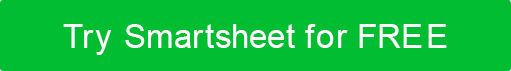 MODÈLE DE PLANTABLE DES MATIÈRESPRIORITÉS DE REPRISE DES FONCTIONS MÉTIERLes équipes de reprise après sinistre utilisent cette stratégie pour récupérer les opérations commerciales essentielles sur un autre site. Le système d'information et les équipes informatiques restaurent les fonctions informatiques en fonction des fonctions critiques de l'entreprise.STRATÉGIE DE RELOCALISATIONAUTRE SITE D'AFFAIRESUne organisation utilise l'autre site d'affaires et la stratégie de relocalisation en cas de sinistre ou de perturbation qui empêche la poursuite des processus opérationnels sur le site d'origine de l'entreprise. En cas de catastrophe ou de perturbation, cette stratégie devrait inclure à la fois des sites de relocalisation à court et à long terme.PLAN DE RELANCEPHASES DE RÉCUPÉRATIONCe sont les activités dont vous avez le plus besoin pour poursuivre vos activités, et le plan de redressement devrait cibler ces fonctions commerciales essentielles. Le plan de redressement devrait se dérouler comme suit :CATASTROPHEPLANIFIER L'ACTIVATIONFONCTIONNEMENT D'UN AUTRE SITETRANSITION VERS LE SITE PRINCIPALSAUVEGARDE DES ENREGISTREMENTSPLAN DE RESTAURATIONLe plan de restauration traite des perturbations ou des catastrophes des installations qui affecteraient tous les dossiers essentiels à la poursuite des activités commerciales. Afin de planifier de tels événements, les équipes de reprise après sinistre et informatiques doivent maintenir, contrôler et vérifier périodiquement ces enregistrements essentiels. Assurez-vous de sauvegarder et de stocker les fichiers les plus critiques dans un emplacement hors site.Équipes RECOVERYL'entreprise met en place des équipes de récupération et divise les participants en groupes appropriés en fonction du rôle et du titre du poste. L'organisation désigne un chef d'équipe pour chaque équipe. Il attribue un rôle ou un devoir spécifique à chaque membre restant de l'équipe.RÔLES D'ÉQUIPECONTACTS DE L'ÉQUIPERESPONSABILITÉS DE L'ÉQUIPEÉQUIPES MINISTÉRIELLES DE RÉTABLISSEMENTPROCÉDURES DE RÉCUPÉRATIONÉnumérez les activités et les tâches spécifiques à effectuer afin de rétablir les opérations commerciales normales et critiques. Décrivez chaque stratégie en énumérant un ensemble spécifique d'activités et de tâches de récupération.PROCÉDURE DE RÉCUPÉRATION POTENTIELLECatastropheNotification de la directionÉvaluation préliminaire des dommagesDéclaration de catastrophePlanifier l'activationDéménagement vers un autre siteMise en œuvre de la procédure temporaireMise en place de la communicationRestauration du processus de données et de la communication avec l'emplacement de sauvegardeDébut des opérations sur un autre siteGestion du travail Retour aux opérations principalesCessation des procédures relatives à d'autres sitesRelocalisation des ressources vers le site principalANNEXESCette section répertorie toutes les annexes dont vous avez besoin pour effectuer un PCA :Liste de contacts des employésPriorités en matière de rétablissementRessources de site de remplacementEmplacements des centres d'opérations d'urgenceRegistres de l'état civilListes de fournisseursRapports et ressources du système informatiqueAutres informations sur le transport sur le siteÉvaluations de l'impact et des risquesAnalyse de l'impact sur l'entrepriseListes de tâches de récupérationPlan de récupération OfficeHISTORIQUE DES VERSIONSHISTORIQUE DES VERSIONSHISTORIQUE DES VERSIONSHISTORIQUE DES VERSIONSHISTORIQUE DES VERSIONSVERSIONAPPROUVÉ PARDATE DE RÉVISIONDESCRIPTION DU CHANGEMENTAUTEURPRÉPARÉ PARTITREDATEAPPROUVÉ PARTITREDATEL'entreprise déclare une catastrophe et prend la décision d'activer le reste du plan de redressement.Au cours de cette phase, l'entreprise met en œuvre le plan de continuité des activités. Cette phase se poursuit jusqu'à ce que l'entreprise sécurise l'autre site commercial et déplace les opérations commerciales.Cette phase se poursuit jusqu'à ce que l'entreprise puisse restaurer l'installation principale.Cette phase se poursuit jusqu'à ce que l'entreprise puisse déplacer les opérations commerciales vers le site commercial d'origine. Chef d'équipe, Chef d'équipe de secours, Membre d'équipeStocké dans l'annexe de la liste de contactsCommandant d'intervention, agent des RH/relations publiques, Technologie de l'information, Finances/Administrateur, Juridique/ContactsCoordonnateur de la continuité des activités, Équipe de communication des COE, Équipe des ressources humaines des COE, Équipe d'administration des COE, Équipe d'intervention d'urgence, Équipe de rétablissement des technologies de l'informationDÉMENTITous les articles, modèles ou informations fournis par Smartsheet sur le site Web sont fournis à titre de référence uniquement. Bien que nous nous efforcions de maintenir les informations à jour et correctes, nous ne faisons aucune déclaration ou garantie d'aucune sorte, expresse ou implicite, quant à l'exhaustivité, l'exactitude, la fiabilité, la pertinence ou la disponibilité en ce qui concerne le site Web ou les informations, articles, modèles ou graphiques connexes contenus sur le site Web. Toute confiance que vous accordez à ces informations est donc strictement à vos propres risques.